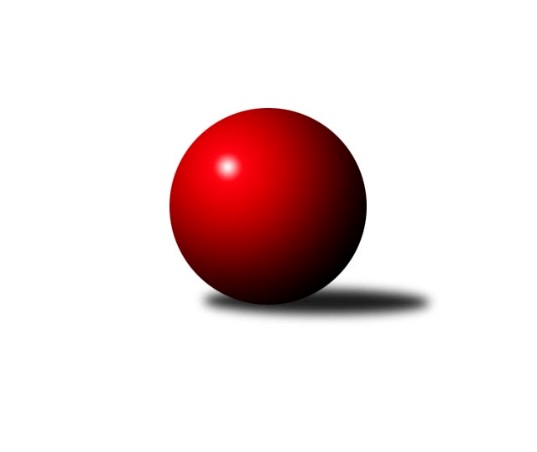 Č.10Ročník 2018/2019	17.11.2018Nejlepšího výkonu v tomto kole: 2739 dosáhlo družstvo: KK Brno Židenice Jihomoravský KP1 sever 2018/2019Výsledky 10. kolaSouhrnný přehled výsledků:KK Brno Židenice 	- KS Devítka Brno	6:2	2739:2588	8.0:4.0	13.11.KK Mor.Slávia Brno C	- TJ Sokol Brno IV	2:6	2571:2577	5.0:7.0	14.11.SKP Kometa Brno 	- SK Brno Žabovřesky 	0.5:7.5	2472:2648	4.0:8.0	15.11.KK Velen Boskovice 	- KK Slovan Rosice C	3:5	2411:2460	6.0:6.0	16.11.KK Blansko B	- KK Mor.Slávia Brno D	8:0	2683:2480	11.0:1.0	16.11.TJ Sokol Brno IV	- SKP Kometa Brno 	6:2	2611:2493	6.0:6.0	17.11.Tabulka družstev:	1.	TJ Sokol Brno IV	10	9	0	1	59.0 : 21.0 	75.5 : 44.5 	 2586	18	2.	KK Blansko B	10	8	0	2	57.0 : 23.0 	79.5 : 40.5 	 2559	16	3.	KK Mor.Slávia Brno C	10	6	1	3	44.5 : 35.5 	64.0 : 56.0 	 2546	13	4.	KK Slovan Rosice C	10	6	0	4	43.0 : 37.0 	67.0 : 53.0 	 2564	12	5.	SK Brno Žabovřesky	10	4	1	5	41.0 : 39.0 	58.0 : 62.0 	 2588	9	6.	SKP Kometa Brno	10	3	1	6	35.5 : 44.5 	59.0 : 61.0 	 2500	7	7.	KK Velen Boskovice	10	3	1	6	33.0 : 47.0 	52.0 : 68.0 	 2509	7	8.	KK Brno Židenice	10	3	1	6	29.0 : 51.0 	49.0 : 71.0 	 2496	7	9.	KS Devítka Brno	10	3	0	7	31.0 : 49.0 	50.0 : 70.0 	 2531	6	10.	KK Mor.Slávia Brno D	10	2	1	7	27.0 : 53.0 	46.0 : 74.0 	 2501	5Podrobné výsledky kola:	 KK Brno Židenice 	2739	6:2	2588	KS Devítka Brno	Milan Peťovský	 	 214 	 222 		436 	 1:1 	 438 	 	205 	 233		Vítězslav Kopal	Soňa Lahodová	 	 253 	 268 		521 	 2:0 	 417 	 	217 	 200		Stanislav Barva	Renata Svobodová	 	 228 	 199 		427 	 1:1 	 423 	 	214 	 209		Jaroslav Sláma	Ladislav Majer	 	 226 	 219 		445 	 0:2 	 496 	 	229 	 267		Jiří Černohlávek	Jaroslav Sedlář	 	 211 	 198 		409 	 2:0 	 390 	 	194 	 196		Ivo Hort	Petr Woller	 	 242 	 259 		501 	 2:0 	 424 	 	213 	 211		Oldřich Kopalrozhodčí: vedoucí družstevNejlepší výkon utkání: 521 - Soňa Lahodová	 KK Mor.Slávia Brno C	2571	2:6	2577	TJ Sokol Brno IV	Jan Polák	 	 213 	 208 		421 	 0:2 	 439 	 	229 	 210		Marek Rozsíval	Jaroslav Sedlář	 	 218 	 211 		429 	 1:1 	 446 	 	208 	 238		Lukáš Chadim	Zdeněk Žižlavský	 	 196 	 189 		385 	 0:2 	 413 	 	208 	 205		Zdeněk Holoubek	František Kellner	 	 230 	 219 		449 	 2:0 	 408 	 	208 	 200		Petr Berka	David Pospíšil	 	 212 	 233 		445 	 1:1 	 424 	 	219 	 205		Radoslav Rozsíval	Miroslav Vyhlídal	 	 216 	 226 		442 	 1:1 	 447 	 	225 	 222		Miroslav Vítekrozhodčí: vedoucí družstevNejlepší výkon utkání: 449 - František Kellner	 SKP Kometa Brno 	2472	0.5:7.5	2648	SK Brno Žabovřesky 	Michal Rozsypal	 	 195 	 192 		387 	 0:2 	 413 	 	205 	 208		Zdeněk Kouřil	Miroslav Vítek	 	 204 	 202 		406 	 0:2 	 461 	 	232 	 229		Richard Coufal	Tomáš Rozsypal	 	 182 	 216 		398 	 1:1 	 465 	 	258 	 207		Oldřich Šikula	Jiří Kisling	 	 199 	 194 		393 	 1:1 	 393 	 	206 	 187		Eduard Ostřížek	Roman Janderka	 	 225 	 228 		453 	 1:1 	 464 	 	242 	 222		Milan Hepnárek	Jiří Kraus	 	 221 	 214 		435 	 1:1 	 452 	 	241 	 211		Vladimír Vondráčekrozhodčí: vedoucí družstevNejlepší výkon utkání: 465 - Oldřich Šikula	 KK Velen Boskovice 	2411	3:5	2460	KK Slovan Rosice C	Antonín Pitner	 	 202 	 201 		403 	 0:2 	 455 	 	229 	 226		Kamil Ondroušek	František Ševčík	 	 207 	 207 		414 	 1:1 	 421 	 	201 	 220		Petr Mecerod	Jana Fialová	 	 225 	 189 		414 	 2:0 	 378 	 	200 	 178		Alfréd Peřina	Alois Látal	 	 179 	 180 		359 	 0:2 	 421 	 	191 	 230		Petr Streubel	Petr Ševčík	 	 180 	 212 		392 	 1:1 	 378 	 	197 	 181		Pavel Mecerod	Petr Fiala	 	 216 	 213 		429 	 2:0 	 407 	 	203 	 204		Josef Tesařrozhodčí: Petr ŠevčíkNejlepší výkon utkání: 455 - Kamil Ondroušek	 KK Blansko B	2683	8:0	2480	KK Mor.Slávia Brno D	Josef Kotlán	 	 225 	 223 		448 	 2:0 	 404 	 	188 	 216		Štěpán Večerka	Ladislav Musil	 	 221 	 236 		457 	 2:0 	 439 	 	220 	 219		Dalibor Lang	Jiří Zapletal	 	 226 	 209 		435 	 1:1 	 408 	 	197 	 211		Tereza Nová	Jakub Haresta	 	 221 	 208 		429 	 2:0 	 392 	 	195 	 197		Jana Vránková	Ladislav Novotný	 	 213 	 251 		464 	 2:0 	 407 	 	203 	 204		Ivana Pešková	Miroslav Flek	 	 225 	 225 		450 	 2:0 	 430 	 	218 	 212		Radka Šindelářovározhodčí: Jan ŠmerdaNejlepší výkon utkání: 464 - Ladislav Novotný	 TJ Sokol Brno IV	2611	6:2	2493	SKP Kometa Brno 	Marek Rozsíval	 	 229 	 231 		460 	 1:1 	 461 	 	236 	 225		Roman Janderka	Lukáš Chadim	 	 241 	 248 		489 	 2:0 	 386 	 	183 	 203		Jiří Kisling	Miroslav Vítek	 	 214 	 237 		451 	 1:1 	 428 	 	220 	 208		Miroslav Vítek	Jiří Smutný	 	 179 	 222 		401 	 1:1 	 399 	 	216 	 183		Tomáš Rozsypal	Radoslav Rozsíval	 	 188 	 220 		408 	 1:1 	 391 	 	202 	 189		Michal Rozsypal	Petr Berka	 	 206 	 196 		402 	 0:2 	 428 	 	223 	 205		Jiří Krausrozhodčí: vedoucí družstevNejlepší výkon utkání: 489 - Lukáš ChadimPořadí jednotlivců:	jméno hráče	družstvo	celkem	plné	dorážka	chyby	poměr kuž.	Maximum	1.	Roman Janderka 	SKP Kometa Brno 	457.13	314.1	143.1	4.9	4/5	(474)	2.	Richard Coufal 	SK Brno Žabovřesky 	456.87	310.9	146.0	3.4	4/4	(492)	3.	Lukáš Chadim 	TJ Sokol Brno IV	452.97	298.9	154.1	3.6	6/6	(489)	4.	Marek Rozsíval 	TJ Sokol Brno IV	451.00	302.3	148.7	4.0	6/6	(484)	5.	Kamil Ondroušek 	KK Slovan Rosice C	449.40	303.5	145.9	4.4	5/5	(479)	6.	Jiří Kraus 	SKP Kometa Brno 	447.53	311.1	136.5	7.8	5/5	(494)	7.	Oldřich Šikula 	SK Brno Žabovřesky 	444.83	301.8	143.1	4.2	4/4	(465)	8.	Oldřich Kopal 	KS Devítka Brno	441.33	305.7	135.7	5.2	6/6	(478)	9.	Jiří Černohlávek 	KS Devítka Brno	441.31	302.3	139.1	5.7	4/6	(496)	10.	Soňa Lahodová 	KK Brno Židenice 	438.94	295.2	143.8	2.7	4/5	(521)	11.	David Pospíšil 	KK Mor.Slávia Brno C	437.76	299.8	137.9	4.4	5/5	(484)	12.	Milan Hepnárek 	SK Brno Žabovřesky 	435.75	293.3	142.4	6.8	4/4	(464)	13.	Štěpán Večerka 	KK Mor.Slávia Brno D	435.40	293.3	142.1	5.0	4/5	(476)	14.	Ladislav Novotný 	KK Blansko B	434.14	293.9	140.2	4.7	5/5	(466)	15.	Petr Mecerod 	KK Slovan Rosice C	434.04	298.2	135.8	7.2	5/5	(481)	16.	Alena Bružová 	KK Slovan Rosice C	433.19	303.9	129.3	8.1	4/5	(471)	17.	Josef Kotlán 	KK Blansko B	432.92	299.0	133.9	5.4	5/5	(470)	18.	Petr Fiala 	KK Velen Boskovice 	432.43	297.8	134.7	5.5	4/5	(452)	19.	Josef Tesař 	KK Slovan Rosice C	431.78	285.6	146.2	5.4	5/5	(458)	20.	Petr Woller 	KK Brno Židenice 	431.30	300.9	130.4	6.0	4/5	(501)	21.	Miroslav Flek 	KK Blansko B	430.90	288.0	143.0	4.6	5/5	(471)	22.	Miroslav Vítek 	TJ Sokol Brno IV	429.57	294.0	135.5	7.0	6/6	(457)	23.	František Ševčík 	KK Velen Boskovice 	429.16	292.2	137.0	5.7	5/5	(452)	24.	Dalibor Lang 	KK Mor.Slávia Brno D	427.70	296.0	131.8	8.0	4/5	(477)	25.	Vladimír Vondráček 	SK Brno Žabovřesky 	426.92	294.1	132.8	5.3	3/4	(452)	26.	Zdeněk Kouřil 	SK Brno Žabovřesky 	424.97	296.1	128.9	6.4	4/4	(448)	27.	Jiří Zapletal 	KK Blansko B	423.60	284.7	139.0	7.8	4/5	(461)	28.	Martin Pokorný 	TJ Sokol Brno IV	423.42	298.1	125.3	5.8	4/6	(456)	29.	Martin Honc 	KK Blansko B	423.38	292.8	130.6	4.6	4/5	(439)	30.	Antonín Pitner 	KK Velen Boskovice 	423.36	292.2	131.2	4.7	5/5	(451)	31.	Radoslav Rozsíval 	TJ Sokol Brno IV	423.08	290.7	132.4	5.1	6/6	(441)	32.	Vítězslav Kopal 	KS Devítka Brno	423.00	294.7	128.3	8.2	6/6	(454)	33.	Jakub Haresta 	KK Blansko B	422.50	298.3	124.3	7.5	4/5	(438)	34.	Jan Polák 	KK Mor.Slávia Brno C	422.43	303.1	119.3	8.1	5/5	(444)	35.	Zdeněk Žižlavský 	KK Mor.Slávia Brno C	419.95	292.2	127.8	7.8	4/5	(434)	36.	František Kellner 	KK Mor.Slávia Brno C	419.72	292.2	127.6	6.8	5/5	(469)	37.	Ivo Hort 	KS Devítka Brno	419.23	296.9	122.4	8.0	6/6	(481)	38.	Jana Fialová 	KK Velen Boskovice 	418.88	293.7	125.1	8.7	5/5	(454)	39.	Ladislav Majer 	KK Brno Židenice 	416.25	286.5	129.8	3.8	4/5	(445)	40.	Pavel Mecerod 	KK Slovan Rosice C	415.81	293.9	121.9	6.4	4/5	(455)	41.	Radka Šindelářová 	KK Mor.Slávia Brno D	415.52	299.8	115.8	8.4	5/5	(430)	42.	Michal Rozsypal 	SKP Kometa Brno 	415.20	282.5	132.7	9.5	5/5	(453)	43.	Milan Peťovský 	KK Brno Židenice 	415.10	295.0	120.1	6.8	5/5	(459)	44.	Petr Berka 	TJ Sokol Brno IV	411.40	281.0	130.4	6.7	6/6	(475)	45.	Eduard Ostřížek 	SK Brno Žabovřesky 	408.50	291.0	117.5	8.5	4/4	(459)	46.	Tomáš Rozsypal 	SKP Kometa Brno 	408.50	291.0	117.5	9.4	5/5	(441)	47.	Alfréd Peřina 	KK Slovan Rosice C	408.13	287.8	120.3	8.3	4/5	(450)	48.	Petr Kouřil 	SK Brno Žabovřesky 	404.83	284.5	120.3	6.1	3/4	(433)	49.	Jaroslav Sláma 	KS Devítka Brno	403.47	293.0	110.5	11.9	6/6	(423)	50.	Luboš Salamon 	KK Mor.Slávia Brno C	402.87	282.0	120.9	8.4	5/5	(432)	51.	Věra Matevová 	KK Brno Židenice 	402.25	293.3	109.0	10.5	4/5	(450)	52.	Tereza Nová 	KK Mor.Slávia Brno D	401.70	285.4	116.4	8.2	5/5	(416)	53.	Jana Vránková 	KK Mor.Slávia Brno D	397.50	285.3	112.3	10.3	4/5	(418)	54.	Jiří Kisling 	SKP Kometa Brno 	393.17	277.2	116.0	8.0	5/5	(451)	55.	Alois Látal 	KK Velen Boskovice 	390.50	276.8	113.7	9.3	5/5	(409)	56.	Miroslav Vítek 	SKP Kometa Brno 	387.13	273.0	114.2	10.6	5/5	(428)		Jaroslav Sedlář 	KK Mor.Slávia Brno C	460.33	301.9	158.4	2.4	3/5	(475)		Ladislav Musil 	KK Blansko B	459.80	309.8	150.0	1.8	1/5	(466)		Radim Jelínek 	SK Brno Žabovřesky 	452.00	301.0	151.0	3.0	1/4	(452)		Petr Streubel 	KK Slovan Rosice C	437.89	299.9	138.0	3.8	3/5	(479)		Miroslav Vyhlídal 	KK Mor.Slávia Brno C	436.06	300.7	135.4	4.8	3/5	(454)		Petr Juránek 	KS Devítka Brno	435.00	303.0	132.0	8.7	3/6	(445)		Renata Svobodová 	KK Brno Židenice 	430.44	304.6	125.9	6.7	3/5	(459)		Michaela Šimková 	KK Mor.Slávia Brno D	428.80	302.0	126.8	7.9	3/5	(444)		Jaromír Zukal 	KK Velen Boskovice 	427.00	294.0	133.0	9.0	1/5	(427)		Jaroslav Sedlář 	KK Brno Židenice 	426.78	293.8	132.9	6.9	3/5	(445)		Otakar Lukáč 	KK Blansko B	425.50	286.5	139.0	6.8	3/5	(475)		František Kramář 	SKP Kometa Brno 	424.50	293.8	130.8	6.0	2/5	(434)		Petr Ševčík 	KK Velen Boskovice 	424.44	285.7	138.8	8.9	3/5	(445)		Petra Rejchrtová 	KK Mor.Slávia Brno D	424.33	295.9	128.4	8.1	3/5	(440)		Petr Lang 	KK Mor.Slávia Brno D	418.67	295.1	123.6	8.6	2/5	(465)		Petr Komárek 	TJ Sokol Brno IV	418.00	286.0	132.0	4.0	1/6	(418)		Milan Čech 	KK Slovan Rosice C	416.67	293.0	123.7	5.3	3/5	(437)		Ivana Majerová 	KK Brno Židenice 	416.00	299.7	116.3	8.7	3/5	(427)		Zdeněk Holoubek 	TJ Sokol Brno IV	413.00	297.0	116.0	12.0	1/6	(413)		Ivana Pešková 	KK Mor.Slávia Brno D	412.00	289.5	122.5	8.5	2/5	(417)		Rudolf Zouhar 	TJ Sokol Brno IV	408.00	265.0	143.0	4.0	1/6	(408)		Jiří Martínek 	KS Devítka Brno	403.67	283.7	120.0	9.0	3/6	(429)		Petr Papoušek 	KK Velen Boskovice 	403.22	281.2	122.1	8.0	3/5	(425)		Jiří Smutný 	TJ Sokol Brno IV	401.00	279.0	122.0	9.0	1/6	(401)		Cyril Vaško 	KS Devítka Brno	400.00	288.0	112.0	15.8	1/6	(421)		Stanislav Barva 	KS Devítka Brno	393.33	278.3	115.0	9.7	3/6	(417)		Ladislav Minx 	KK Velen Boskovice 	386.00	285.0	101.0	15.0	2/5	(397)		Petr Hepnárek 	KK Brno Židenice 	374.00	281.5	92.5	16.0	2/5	(397)		Jan Bernatík 	KK Mor.Slávia Brno C	372.00	266.0	106.0	10.0	1/5	(372)Sportovně technické informace:Starty náhradníků:registrační číslo	jméno a příjmení 	datum startu 	družstvo	číslo startu7097	Jaroslav Sedlář	13.11.2018	KK Brno Židenice 	9x20681	Petr Woller	13.11.2018	KK Brno Židenice 	10x10770	Milan Peťovský	13.11.2018	KK Brno Židenice 	10x12188	Soňa Lahodová	13.11.2018	KK Brno Židenice 	9x9111	Josef Tesař	16.11.2018	KK Slovan Rosice C	10x6318	Josef Kotlán	16.11.2018	KK Blansko B	11x9535	Zdeněk Žižlavský	14.11.2018	KK Mor.Slávia Brno C	8x6877	Miroslav Vyhlídal	14.11.2018	KK Mor.Slávia Brno C	8x17395	Jakub Haresta	16.11.2018	KK Blansko B	7x12607	Lukáš Chadim	17.11.2018	TJ Sokol Brno IV	10x19882	Jiří Smutný	17.11.2018	TJ Sokol Brno IV	9x6563	Jan Polák	14.11.2018	KK Mor.Slávia Brno C	10x24918	Kamil Ondroušek	16.11.2018	KK Slovan Rosice C	13x19515	Petr Berka	17.11.2018	TJ Sokol Brno IV	10x7647	Zdeněk Holoubek	14.11.2018	TJ Sokol Brno IV	10x6637	Pavel Mecerod	16.11.2018	KK Slovan Rosice C	8x6620	Alfréd Peřina	16.11.2018	KK Slovan Rosice C	7x6617	Petr Mecerod	16.11.2018	KK Slovan Rosice C	9x6309	Ladislav Novotný	16.11.2018	KK Blansko B	10x6327	Miroslav Flek	16.11.2018	KK Blansko B	13x15621	Stanislav Barva	13.11.2018	KS Devítka Brno	11x19085	Marek Rozsíval	17.11.2018	TJ Sokol Brno IV	10x18773	Jaroslav Sedlář	14.11.2018	KK Mor.Slávia Brno C	8x20488	Miroslav Vítek	17.11.2018	TJ Sokol Brno IV	10x9618	Radoslav Rozsíval	17.11.2018	TJ Sokol Brno IV	9x8876	Ladislav Musil	16.11.2018	KK Blansko B	10x16890	David Pospíšil	14.11.2018	KK Mor.Slávia Brno C	10x9037	František Kellner	14.11.2018	KK Mor.Slávia Brno C	13x
Hráči dopsaní na soupisku:registrační číslo	jméno a příjmení 	datum startu 	družstvo	Program dalšího kola:11. kolo21.11.2018	st	18:00	KK Mor.Slávia Brno D - KK Brno Židenice 	21.11.2018	st	19:00	KS Devítka Brno - KK Velen Boskovice 	22.11.2018	čt	18:00	KK Blansko B - SKP Kometa Brno 	22.11.2018	čt	18:00	KK Slovan Rosice C - KK Mor.Slávia Brno C	23.11.2018	pá	17:00	TJ Sokol Brno IV - SK Brno Žabovřesky 	Nejlepší šestka kola - absolutněNejlepší šestka kola - absolutněNejlepší šestka kola - absolutněNejlepší šestka kola - absolutněNejlepší šestka kola - dle průměru kuželenNejlepší šestka kola - dle průměru kuželenNejlepší šestka kola - dle průměru kuželenNejlepší šestka kola - dle průměru kuželenNejlepší šestka kola - dle průměru kuželenPočetJménoNázev týmuVýkonPočetJménoNázev týmuPrůměr (%)Výkon3xSoňa LahodováŽidenice5213xSoňa LahodováŽidenice119.965212xPetr WollerŽidenice5012xPetr WollerŽidenice115.365011xJiří ČernohlávekDevítka4963xKamil OndroušekRosice C114.824551xOldřich Šikula4651xJiří ČernohlávekDevítka114.214961xLadislav NovotnýBlansko B4641xOldřich Šikula110.154652xMilan Hepnárek4641xMilan Hepnárek109.91464